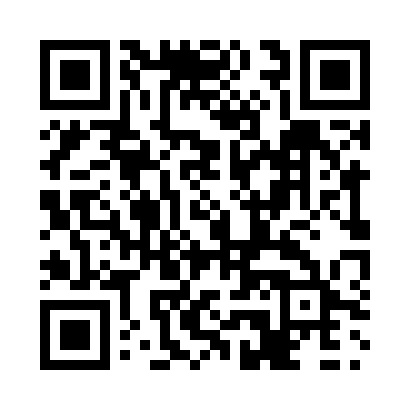 Prayer times for Lower Tryon, Prince Edward Island, CanadaMon 1 Jul 2024 - Wed 31 Jul 2024High Latitude Method: Angle Based RulePrayer Calculation Method: Islamic Society of North AmericaAsar Calculation Method: HanafiPrayer times provided by https://www.salahtimes.comDateDayFajrSunriseDhuhrAsrMaghribIsha1Mon3:255:271:186:439:0911:112Tue3:265:271:186:439:0911:103Wed3:275:281:196:439:0911:104Thu3:285:291:196:439:0911:095Fri3:295:291:196:429:0811:086Sat3:305:301:196:429:0811:077Sun3:325:311:196:429:0711:068Mon3:335:321:196:429:0711:059Tue3:345:331:206:429:0611:0410Wed3:365:331:206:419:0611:0311Thu3:375:341:206:419:0511:0212Fri3:395:351:206:419:0411:0013Sat3:405:361:206:419:0410:5914Sun3:425:371:206:409:0310:5815Mon3:435:381:206:409:0210:5616Tue3:455:391:206:399:0110:5517Wed3:475:401:206:399:0110:5318Thu3:485:411:216:399:0010:5219Fri3:505:421:216:388:5910:5020Sat3:525:431:216:388:5810:4921Sun3:535:441:216:378:5710:4722Mon3:555:451:216:368:5610:4523Tue3:575:461:216:368:5510:4424Wed3:595:471:216:358:5410:4225Thu4:015:481:216:358:5210:4026Fri4:025:501:216:348:5110:3827Sat4:045:511:216:338:5010:3628Sun4:065:521:216:328:4910:3429Mon4:085:531:216:328:4810:3330Tue4:105:541:216:318:4610:3131Wed4:115:551:216:308:4510:29